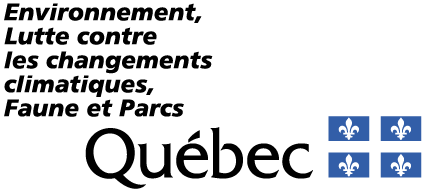 RenseignementsLe Ministère délivre depuis le 1er janvier 2020 les attestations d’assainissement municipales (AAM) prévues à l’article 31.33 de la Loi sur la qualité de l’environnement (LQE). Les AAM sont délivrées à l’exploitant d’un ouvrage municipal d’assainissement des eaux usées (OMAEU) visé à l’article 1 du Règlement sur les ouvrages municipaux d’assainissement des eaux usées (ROMAEU).Pour chacun des ouvrages de surverse d’un OMAEU, l’AAM impose, en contexte de fonte et pluie, un nombre maximal de débordements permis sur une période annuelle donnée. Cette valeur constitue la norme de débordement supplémentaire et son non-respect est passible de sanctions. L’annexe 7 des Références techniques pour la première attestation d’assainissement municipale explique l’origine des normes de débordement supplémentaires. Par défaut, ces normes entrent en vigueur en même temps que la mise en application de l’AAM.Les municipalités sont responsables de respecter les normes de débordement supplémentaires établies dans leur AAM. À cette fin, elles sont libres de prendre les moyens qu’elles souhaitent. Ainsi, la préparation et la mise en œuvre d’un plan de gestion des débordements constitue une démarche essentielle pour une municipalité. Dans le contexte où le contrôle de la gestion des OMAEU et, en particulier, des débordements sera effectué par le biais des normes établies dans les AAM et inscrites dans le système SOMAEU, le Ministère n’approuve plus les plans de gestion de débordements d’une municipalité. Ainsi, aucun plan de gestion des débordements n’a à être transmis au Ministère, sauf dans le cas prévu au paragraphe 6 de l’article 192 du Règlement sur l’encadrement d’activités en fonction de leur impact sur l’environnement (REAFIE) rendant admissible à une déclaration de conformité l’extension d’un système d’égout. Néanmoins, des renseignements relatifs à des mesures compensatoires demeurent à être fournis dans le cas d’une demande d’autorisation relative à une extension de réseau susceptible d’augmenter la fréquence des débordements. NOTE : Les informations transmises dans le présent formulaire sont considérées comme équivalentes au contenu du plan de gestion des débordements exigé au paragraphe 6 de l’article 192 ou au paragraphe 5 de l’article 221 du REAFIE. Par contre, il est fortement recommandé qu’une municipalité, avant de permettre les travaux visés par les articles 192 ou 221, s’assure d’obtenir la confirmation du Ministère que la demande de report de normes a été acceptée.Dans le cadre d’un ajout planifié de débits dans un système d’égout, une municipalité peut demander le report de la mise en application d’une norme de débordement supplémentaire le temps que les mesures compensant cet ajout, appelées « mesures compensatoires », soient mises en œuvre. Le module A du présent formulaire doit être rempli à cette fin. Quant à lui, le module B du présent formulaire permet de faire une demande de modification de norme de débordement supplémentaire. Le présent formulaire peut être utilisé même si une AAM n’a pas été encore délivrée pour l’OMAEU visé. Si elles sont acceptées, les demandes relatives à une norme de débordement supplémentaire seront alors prises en compte dans l’AAM dès sa délivrance ou dans le cadre d’une modification de l’AAM délivrée. Toute demande de report d’application ou de modification d’une norme de débordement supplémentaire sera analysée par le Ministère pour juger de son acceptabilité. Le Ministère signalera tout désaccord d’un échéancier de réalisation d’une mesure compensatoire à l’intérieur de 45 jours suivant la réception du présent formulaire. Le Ministère peut contacter une municipalité pour obtenir des renseignements supplémentaires.InstructionsIl est fortement recommandé que les informations transmises aux modules A et B du présent formulaire s’appuient sur un plan de gestion des débordements.Module A – Report d’application d’une norme de débordement supplémentaire Aux fins d’approbation par le Ministère, une municipalité peut demander, par le biais du module A, que la mise en application d’une norme de débordement supplémentaire soit reportée pour la durée de mise en œuvre des mesures qui compenseront les ajouts de débits planifiés. Des informations déjà transmises peuvent être mises à jour en utilisant ce même module. NOTE : Le module A ne peut être utilisé si aucun ajout de débits n’est planifié.Important : L’échéancier de réalisation des mesures compensatoires présenté par la municipalité et indiqué au module A sera inscrit à titre de programme correcteur dans l’AAM. Cet échéancier fera donc partie des obligations de l’exploitant municipal. La mise en œuvre des mesures compensatoires doit être achevée au plus tard le 31 décembre 2030. Ainsi, au 1er janvier 2031, toute norme de débordement supplémentaire sera en vigueur et ne pourra être reportée.Module B – Modification d’une norme de débordement supplémentaire Aux fins d’approbation par le Ministère, une municipalité peut demander que la norme de débordement d’un ouvrage de surverse soit modifiée si un gain environnemental sera obtenu en contrepartie. Le module B du présent formulaire doit être rempli à cette fin.Veuillez transmettre le présent formulaire par courriel à debordements@environnement.gouv.qc.ca.Si vous éprouvez de la difficulté à remplir ce formulaire, écrivez à debordements@environnement.gouv.qc.ca.	Identification1.	Municipalité2.	Ouvrage municipal d’assainissement des eaux usées (OMAEU)3.	Plan de gestion de débordements4.	Modification d’une attestation d’assainissement5.	Modification d’un formulaire déjà transmisModule A : Report d’application d’une norme de débordement supplémentaireA.1	Ajouts de débits planifiés1sauf pour les cas où l’extension d’un système d’égout a été approuvée par le Ministère à la suite d’un engagement municipal à transmettre une planification pour la réalisation de mesures compensatoires, auquel cas l’année peut être inférieure à l’année en cours, sans toutefois être inférieure à trois ans.Ajouter des pages en annexeA.2	Mesures compensatoires Ajouter des pages en annexe au besoinA.3	Échéancier de réalisation et justificatif Ajouter des pages en annexe au besoinA.4	Ouvrages de surverse et normes de débordement supplémentairesAjouter des pages en annexe au besoinA.5	Schéma d’écoulementModule B : Modification d’une norme de débordement supplémentaireB.1	Normes à modifierAjouter des pages en annexe au besoinB.2	JustificationAjouter des pages au besoinB.3	Schéma d’écoulementRappels importantsSignatureAide-mémoire Municipalité :      Municipalité :      Adresse (numéro et rue) :      Adresse (numéro et rue) :      Code postal :      Code postal :      Nom d’une personne-ressource :      Nom d’une personne-ressource :      Téléphone :      	Poste :      Courriel :      N° de référence de l’AAM (si délivrée) :      Nom de l’OMAEU tel qu’identifié dans l’AAM (ou SOMAEU) :      N° de la station d’épuration :      Titre du plan de gestion de débordements:      Version :      N° de référence :      Date de publication : Nom de l’ingénieur responsable :      Si une attestation d’assainissement municipale a été délivrée à votre municipalité, veuillez fournir l’information et le document suivants :
(autrement, ignorez cette section) :Si une attestation d’assainissement municipale a été délivrée à votre municipalité, veuillez fournir l’information et le document suivants :
(autrement, ignorez cette section) :N° de l’attestation d’assainissement municipale :      N° de l’attestation d’assainissement municipale :      Fournir une copie certifiée de l’acte autorisant le signataire du présent formulaire à transmettre cette demande de report ou de modification de normes de débordement (réf. : ROMAEU, article 18[5°]).Si le présent formulaire est utilisé pour modifier des informations ayant été déjà transmises par un formulaire antérieur, veuillez indiquer le numéro de référence fournit par le Ministère à la suite de l’acceptation de la demande de report d’application ou de modification d’une norme de débordement supplémentaire. :N° de référence:      À l’usage du Ministère :N° de référence du formulaire : FRN-2022-11(6)_     Indiquer dans le tableau ci-dessous les projets ajoutant des débits au système d’égout (p.ex. extension du système, densification d’un secteur, raccordement d’une industrie, d’un commerce ou d’une institution, modification d’une activité industrielle, commerciale ou institutionnelle qui provoquera davantage de rejet, etc.), en précisant l’année où cet ajout de débit sera effectif.Important : Le module A ne peut être utilisé si aucun ajout de débit n’est planifié.Indiquer dans le tableau ci-dessous les projets ajoutant des débits au système d’égout (p.ex. extension du système, densification d’un secteur, raccordement d’une industrie, d’un commerce ou d’une institution, modification d’une activité industrielle, commerciale ou institutionnelle qui provoquera davantage de rejet, etc.), en précisant l’année où cet ajout de débit sera effectif.Important : Le module A ne peut être utilisé si aucun ajout de débit n’est planifié.Indiquer dans le tableau ci-dessous les projets ajoutant des débits au système d’égout (p.ex. extension du système, densification d’un secteur, raccordement d’une industrie, d’un commerce ou d’une institution, modification d’une activité industrielle, commerciale ou institutionnelle qui provoquera davantage de rejet, etc.), en précisant l’année où cet ajout de débit sera effectif.Important : Le module A ne peut être utilisé si aucun ajout de débit n’est planifié.Indiquer dans le tableau ci-dessous les projets ajoutant des débits au système d’égout (p.ex. extension du système, densification d’un secteur, raccordement d’une industrie, d’un commerce ou d’une institution, modification d’une activité industrielle, commerciale ou institutionnelle qui provoquera davantage de rejet, etc.), en précisant l’année où cet ajout de débit sera effectif.Important : Le module A ne peut être utilisé si aucun ajout de débit n’est planifié.N° du projetDescription sommaire du projet qui ajoutera des débits au système d’égout. Fournir suffisamment d’information pour le localiser sur le territoire municipal.Année où l’ajout de débit sera effectifDoit être égale ou supérieure à l’année en cours1Cocher s’il s’agit de la mise à jour d’une information déjà transmise12345678910Indiquer dans le tableau ci-dessous une description des mesures compensatoires planifiées avec suffisamment de détails pour localiser, délimiter et comprendre l’envergure de chacune des mesures (p.ex. pour un poste de pompage, indiquer la capacité de pompage augmentée; pour l’aménagement d’ilots de biorétention, indiquer la zone d’intervention; pour une réfection de réseau, indiquer le tronçon ciblé, etc.). Pour chaque mesure compensatoire, indiquer l’année au cours de laquelle la mise en œuvre de chacune de ces mesures sera achevée. Indiquer s’il s’agit de la mise à jour d’une information déjà transmise au Ministère.Important : Ce tableau sera inscrit à titre de programme correcteur dans l’AAM.Indiquer dans le tableau ci-dessous une description des mesures compensatoires planifiées avec suffisamment de détails pour localiser, délimiter et comprendre l’envergure de chacune des mesures (p.ex. pour un poste de pompage, indiquer la capacité de pompage augmentée; pour l’aménagement d’ilots de biorétention, indiquer la zone d’intervention; pour une réfection de réseau, indiquer le tronçon ciblé, etc.). Pour chaque mesure compensatoire, indiquer l’année au cours de laquelle la mise en œuvre de chacune de ces mesures sera achevée. Indiquer s’il s’agit de la mise à jour d’une information déjà transmise au Ministère.Important : Ce tableau sera inscrit à titre de programme correcteur dans l’AAM.Indiquer dans le tableau ci-dessous une description des mesures compensatoires planifiées avec suffisamment de détails pour localiser, délimiter et comprendre l’envergure de chacune des mesures (p.ex. pour un poste de pompage, indiquer la capacité de pompage augmentée; pour l’aménagement d’ilots de biorétention, indiquer la zone d’intervention; pour une réfection de réseau, indiquer le tronçon ciblé, etc.). Pour chaque mesure compensatoire, indiquer l’année au cours de laquelle la mise en œuvre de chacune de ces mesures sera achevée. Indiquer s’il s’agit de la mise à jour d’une information déjà transmise au Ministère.Important : Ce tableau sera inscrit à titre de programme correcteur dans l’AAM.Indiquer dans le tableau ci-dessous une description des mesures compensatoires planifiées avec suffisamment de détails pour localiser, délimiter et comprendre l’envergure de chacune des mesures (p.ex. pour un poste de pompage, indiquer la capacité de pompage augmentée; pour l’aménagement d’ilots de biorétention, indiquer la zone d’intervention; pour une réfection de réseau, indiquer le tronçon ciblé, etc.). Pour chaque mesure compensatoire, indiquer l’année au cours de laquelle la mise en œuvre de chacune de ces mesures sera achevée. Indiquer s’il s’agit de la mise à jour d’une information déjà transmise au Ministère.Important : Ce tableau sera inscrit à titre de programme correcteur dans l’AAM.N° de la mesure compensatoireDescription de la mesure compensatoireFournir suffisamment de détails pour localiser, délimiter et comprendre l’envergure de la mesureAnnée de fin de mise en œuvre de la mesureNe peut excéder 2030Cocher s’il s’agit de la mise à jour d’une information déjà transmise12345678910Justifier chacune des années de fin de mise en œuvre identifiée au tableau A.1 en indiquant le temps de réalisation et l’échéancier des éléments composant le plan de mise en œuvre de la mesure compensatoire. La somme des temps de réalisation de ces éléments doit mener à l’année de fin de mise en œuvre de la mesure indiquée au tableau A1. Fournir des explications au besoin. Indiquer s’il s’agit de la mise à jour d’une information déjà transmise au Ministère.À titre indicatif, et sans s’y limiter, un plan de mise en œuvre d’une mesure compensatoire peut inclure les éléments suivants, en plus de l’exécution des travaux de mise en œuvre de la mesure elle-même: un processus d’appel d’offres et d’adjudication de contrats, la formation de la main-d’œuvre, l’acquisition d’équipements, une modification réglementaire, la réalisation d’études ou de travaux préalables, une coordination avec d’autres travaux municipaux, etc. Justifier chacune des années de fin de mise en œuvre identifiée au tableau A.1 en indiquant le temps de réalisation et l’échéancier des éléments composant le plan de mise en œuvre de la mesure compensatoire. La somme des temps de réalisation de ces éléments doit mener à l’année de fin de mise en œuvre de la mesure indiquée au tableau A1. Fournir des explications au besoin. Indiquer s’il s’agit de la mise à jour d’une information déjà transmise au Ministère.À titre indicatif, et sans s’y limiter, un plan de mise en œuvre d’une mesure compensatoire peut inclure les éléments suivants, en plus de l’exécution des travaux de mise en œuvre de la mesure elle-même: un processus d’appel d’offres et d’adjudication de contrats, la formation de la main-d’œuvre, l’acquisition d’équipements, une modification réglementaire, la réalisation d’études ou de travaux préalables, une coordination avec d’autres travaux municipaux, etc. Justifier chacune des années de fin de mise en œuvre identifiée au tableau A.1 en indiquant le temps de réalisation et l’échéancier des éléments composant le plan de mise en œuvre de la mesure compensatoire. La somme des temps de réalisation de ces éléments doit mener à l’année de fin de mise en œuvre de la mesure indiquée au tableau A1. Fournir des explications au besoin. Indiquer s’il s’agit de la mise à jour d’une information déjà transmise au Ministère.À titre indicatif, et sans s’y limiter, un plan de mise en œuvre d’une mesure compensatoire peut inclure les éléments suivants, en plus de l’exécution des travaux de mise en œuvre de la mesure elle-même: un processus d’appel d’offres et d’adjudication de contrats, la formation de la main-d’œuvre, l’acquisition d’équipements, une modification réglementaire, la réalisation d’études ou de travaux préalables, une coordination avec d’autres travaux municipaux, etc. Justifier chacune des années de fin de mise en œuvre identifiée au tableau A.1 en indiquant le temps de réalisation et l’échéancier des éléments composant le plan de mise en œuvre de la mesure compensatoire. La somme des temps de réalisation de ces éléments doit mener à l’année de fin de mise en œuvre de la mesure indiquée au tableau A1. Fournir des explications au besoin. Indiquer s’il s’agit de la mise à jour d’une information déjà transmise au Ministère.À titre indicatif, et sans s’y limiter, un plan de mise en œuvre d’une mesure compensatoire peut inclure les éléments suivants, en plus de l’exécution des travaux de mise en œuvre de la mesure elle-même: un processus d’appel d’offres et d’adjudication de contrats, la formation de la main-d’œuvre, l’acquisition d’équipements, une modification réglementaire, la réalisation d’études ou de travaux préalables, une coordination avec d’autres travaux municipaux, etc. N° de la mesure compensatoire selon le tableau A.1Année de fin de mise en œuvre de la mesureJustificatif de l’année de fin de mise en œuvre de la mesureCocher s’il s’agit de la mise à jour d’une information déjà transmiseN° de la mesure compensatoire selon le tableau A.1Rappel du tableau A.1Indiquer le temps de réalisation et l’échéancier des différents éléments composant le plan de mise en œuvre de la mesure compensatoire. Fournir des explications au besoin.Cocher s’il s’agit de la mise à jour d’une information déjà transmise12345678910Indiquer dans le tableau ci-dessous l’objectif de débordement ainsi que la norme de débordement supplémentaire à respecter pour chacun des ouvrages de surverse affecté par une ou des mesures compensatoires décrites ci-haut. Pour chacun de ces ouvrages, préciser le ou les nos des mesures compensatoires affectant cet ouvrage. Fournir les informations telles qu’elles sont inscrites dans l’AAM (ou dans le système SOMAEU si l’AAM n’a pas déjà été délivrée). Indiquer dans le tableau ci-dessous l’objectif de débordement ainsi que la norme de débordement supplémentaire à respecter pour chacun des ouvrages de surverse affecté par une ou des mesures compensatoires décrites ci-haut. Pour chacun de ces ouvrages, préciser le ou les nos des mesures compensatoires affectant cet ouvrage. Fournir les informations telles qu’elles sont inscrites dans l’AAM (ou dans le système SOMAEU si l’AAM n’a pas déjà été délivrée). Indiquer dans le tableau ci-dessous l’objectif de débordement ainsi que la norme de débordement supplémentaire à respecter pour chacun des ouvrages de surverse affecté par une ou des mesures compensatoires décrites ci-haut. Pour chacun de ces ouvrages, préciser le ou les nos des mesures compensatoires affectant cet ouvrage. Fournir les informations telles qu’elles sont inscrites dans l’AAM (ou dans le système SOMAEU si l’AAM n’a pas déjà été délivrée). Indiquer dans le tableau ci-dessous l’objectif de débordement ainsi que la norme de débordement supplémentaire à respecter pour chacun des ouvrages de surverse affecté par une ou des mesures compensatoires décrites ci-haut. Pour chacun de ces ouvrages, préciser le ou les nos des mesures compensatoires affectant cet ouvrage. Fournir les informations telles qu’elles sont inscrites dans l’AAM (ou dans le système SOMAEU si l’AAM n’a pas déjà été délivrée). Indiquer dans le tableau ci-dessous l’objectif de débordement ainsi que la norme de débordement supplémentaire à respecter pour chacun des ouvrages de surverse affecté par une ou des mesures compensatoires décrites ci-haut. Pour chacun de ces ouvrages, préciser le ou les nos des mesures compensatoires affectant cet ouvrage. Fournir les informations telles qu’elles sont inscrites dans l’AAM (ou dans le système SOMAEU si l’AAM n’a pas déjà été délivrée). Nom de l'ouvrage de surverse tel qu’il est inscrit dans l’AAM (ou SOMAEU)Objectif de débordementNorme de débordement supplémentaire 
inscrite dans l’AAM (ou SOMAEU)Norme de débordement supplémentaire 
inscrite dans l’AAM (ou SOMAEU)N° des mesures compensatoires affectant l'ouvrage de surverseNom de l'ouvrage de surverse tel qu’il est inscrit dans l’AAM (ou SOMAEU)Objectif de débordementRègleBase d'applicationN° des mesures compensatoires affectant l'ouvrage de surverseNom de l'ouvrage de surverse tel qu’il est inscrit dans l’AAM (ou SOMAEU)P. ex., PF0P. ex., PFD10Quotidienne ou hebdomadaireInscrire le ou les numéros du tableau A.1Joindre au présent formulaire un schéma d’écoulement à jour sur lequel figurent minimalement les ouvrages de surverse identifiés au tableau A.3, les sites d’ajout de débit au système d’égout existant, ainsi que tous les ouvrages de surverse en aval de ceux-ci jusqu’à la station d’épuration.Indiquer dans le tableau ci-dessous les modifications demandées aux normes de débordement supplémentaires associées à votre OMAEU et apparaissant dans votre AAM (ou dans le système SOMAEU si l’AAM n’a pas déjà été délivrée).NOTE : La base d’application des normes modifiées doit être quotidienne.Indiquer dans le tableau ci-dessous les modifications demandées aux normes de débordement supplémentaires associées à votre OMAEU et apparaissant dans votre AAM (ou dans le système SOMAEU si l’AAM n’a pas déjà été délivrée).NOTE : La base d’application des normes modifiées doit être quotidienne.Indiquer dans le tableau ci-dessous les modifications demandées aux normes de débordement supplémentaires associées à votre OMAEU et apparaissant dans votre AAM (ou dans le système SOMAEU si l’AAM n’a pas déjà été délivrée).NOTE : La base d’application des normes modifiées doit être quotidienne.Indiquer dans le tableau ci-dessous les modifications demandées aux normes de débordement supplémentaires associées à votre OMAEU et apparaissant dans votre AAM (ou dans le système SOMAEU si l’AAM n’a pas déjà été délivrée).NOTE : La base d’application des normes modifiées doit être quotidienne.Indiquer dans le tableau ci-dessous les modifications demandées aux normes de débordement supplémentaires associées à votre OMAEU et apparaissant dans votre AAM (ou dans le système SOMAEU si l’AAM n’a pas déjà été délivrée).NOTE : La base d’application des normes modifiées doit être quotidienne.Indiquer dans le tableau ci-dessous les modifications demandées aux normes de débordement supplémentaires associées à votre OMAEU et apparaissant dans votre AAM (ou dans le système SOMAEU si l’AAM n’a pas déjà été délivrée).NOTE : La base d’application des normes modifiées doit être quotidienne.Nom de l'ouvrage de surverse tel qu’il est inscrit dans l’AAM (ou SOMAEU)Objectif de débordementNorme de débordement supplémentaireNorme de débordement supplémentaireNorme de débordement supplémentaireNorme de débordement supplémentaireNom de l'ouvrage de surverse tel qu’il est inscrit dans l’AAM (ou SOMAEU)Objectif de débordementSituation actuelleIndiquer les informations inscrites dans l’AAM (ou SOMAEU)Situation actuelleIndiquer les informations inscrites dans l’AAM (ou SOMAEU)Modification demandéeModification demandéeNom de l'ouvrage de surverse tel qu’il est inscrit dans l’AAM (ou SOMAEU)Objectif de débordementRègleBase d'applicationRègleBase d'applicationNom de l'ouvrage de surverse tel qu’il est inscrit dans l’AAM (ou SOMAEU)P. ex., PF0P. ex., PFD10Inscrire quotidienne ou hebdomadaireP. ex., PFD15doit être quotidienneQuotidienneQuotidienneQuotidienneQuotidienneQuotidienneQuotidienneQuotidienneFournir une justification de la demande de modification d’une ou plusieurs normes de débordement supplémentaires inscrites dans une attestation d’assainissement municipale. Décrire les milieux récepteurs et les usages de l’eau des cours d’eau récepteurs où débordent les ouvrages de surverse et expliquer les impacts environnementaux et les bénéfices liés à la demande. Joindre tout document pertinent. Par exemple, une municipalité peut souhaiter augmenter la fréquence de débordement d’un ouvrage de surverse rejetant des eaux vers un milieu récepteur moins sensible, et donc souhaiter modifier à la hausse la norme de débordement associée à cet ouvrage, en échange d’une diminution de la fréquence de débordement d’un ouvrage de surverse rejetant des eaux vers un milieu plus sensible, ce qui impliquera de modifier à la baisse(1) la norme de débordement associée à cet ouvrage.NOTE 1: Dans cet exemple, s’il est prévu que la diminution de la fréquence des débordements soit assurée par une ou des mesures qui seront mises en œuvre après que les normes soient modifiées (dans l’éventualité où cette demande est acceptée par le Ministère), et que des ajouts de débits sont planifiés en amont de l’ouvrage de surverse dont la norme est souhaitée être augmentée, alors le module A du présent formulaire peut être rempli pour demander un report d’application de la norme abaissée.Joindre au présent formulaire un schéma d’écoulement à jour sur lequel figurent minimalement les ouvrages de surverse identifiés au tableau B.1, les sites d’ajout de débit au système d’égout existant (le cas échéant), ainsi que tous les ouvrages de surverse en aval de ceux-ci jusqu’à la station d’épuration.Il est de la responsabilité de la municipalité de s’assurer que la mise en œuvre des mesures compensatoires permet en tout temps le respect de la norme de débordement supplémentaire associée à chaque ouvrage de surverse établie dans l’AAM délivrée (ou à venir) malgré l’ajout de débits dans le système d’égout depuis le 1er avril 2014. Une mauvaise évaluation des débits ajoutés ou de l’efficacité des mesures compensatoires peut conduire à une augmentation des débordements et au non-respect des normes de débordement supplémentaires. Une approche prudente est recommandée. Il est déconseillé pour une municipalité de permettre l’ajout de débits dans un système d’égout pour lequel des mesures compensatoires n’ont pas été planifiées en raison du haut potentiel de non-respect des normes de débordement qu’un tel ajout provoquerait. Cela est particulièrement critique si des débits ont déjà été ajoutés à ce système depuis le 1er avril 2014, et ce, sans avoir été compensés.Les mesures compensatoires et leur échéance de réalisation indiquées au module A seront inscrites dans l’AAM à titre de programme correcteur. La réalisation de ces mesures compensatoires à l’intérieur de l’échéance indiquée fera donc partie des obligations de l’exploitant municipal.Le non-respect d’un programme correcteur et le non-respect d’une norme de débordement sont sanctionnables par le Ministère lorsqu’une AAM est en application et que cette norme a pris effet. Les échéances indiquées au module A déterminent le moment de l’entrée en vigueur des normes de débordement supplémentaires. Dans ce contexte, avant d’inscrire une mesure compensatoire au module A, une municipalité devrait s’assurer au préalable qu’elle possède le financement et les ressources techniques et humaines pour mettre en œuvre une mesure compensatoire à l’intérieur de l’échéance indiquée. À défaut d’avoir cette assurance, aucune demande de report d’application de normes ne devrait être adressée au Ministère.Veuillez cocher les cases, fournir les renseignements demandés et signer :Veuillez cocher les cases, fournir les renseignements demandés et signer :J’ai lu et compris les quatre (4) rappels importants ci-haut. Je déclare que tous les renseignements fournis sont complets et exacts. Prénom et nom du signataire :       _________________________________ Fonction au sein de la municipalité :       _________________________________ Signature : _____________________________________________Date : Remplir la section « Identification »; Remplir les modules A et/ou B; Fournir les schémas d’écoulement demandés aux modules A et B;Remplir la section « Signature »; Si une attestation d’assainissement municipal a été délivrée à votre municipalité, fournir une copie certifiée de l’acte autorisant le signataire du présent formulaire à transmettre cette demande de report ou de modification de normes de débordement 
(ROMAEU, article 18[5°]).